FENCE AND WALL WAIVER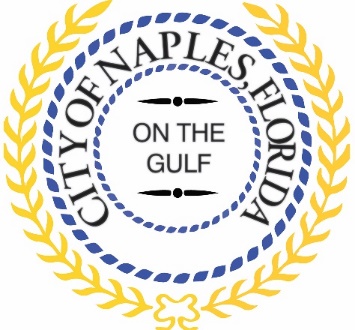 Pre-Application Meeting Date: _______________Petitioner: __________________________________________________________________Address: ____________________________________________________________________Phone: ______________________ Email: _________________________________________Agent for Petitioner: __________________________________________________________Address: ____________________________________________________________________Phone: ______________________ Email: _________________________________________Property Owner: _____________________________________________________________Address: ____________________________________________________________________Phone	: ______________________ Email: _________________________________________Address of Subject Property: __________________________________________________Full Legal Description: _______________________________________________________________________________________________________________________________________________________________________________________________________________Size of Parcel: _______________________________________________________________Existing Zoning: ______________________________________________________________Current Use of Land: __________________________________________________________Applicable Section(s) of the Land Development Code: ______________________________________________________________________________________________________________________________________________________________________________________Petition Request and Summary of Facts: __________________________________________ _____________________________________________________________________________________________________________________________________________________________________________________________________________________________________________________________________________________________________________________________________________________________________________________________________________________________________________________________________________________________________________________________________________________________________________________________________________________________________________________________________________________________________________________________________________________________________________________________________________________________________________________________________________________________________________________________________________________________________________________________________________________________________________________________________________________________________________________________________________________________________________________________________________________________________________________________________________________________________________________________________________________________________________________________________________________________________________________________________________________________________________________________________________________________________________________________________________________________________________________________________________________________________________________________________________________________________________________________ In signing below I acknowledge and attest that I am the owner of the property described above and/or the duly appointed representative of the owner(s) of the property described above; that I understand the nature and ramifications of this petition relative to the property; that I hereby authorize the petitioner and their agent to represent the property during any deliberations regarding this petition; that I allow access to the property by City staff and City elected and appointed officials for the purpose of inspecting the premises relative to this petition; that all information contained in this petition and associated materials is correct; that any incorrect information may render the final decision and recommendations on this petition void; and that I have read Section 10 Special Procedures for Quasi-Judicial Proceedings and Administrative Appeals adopted by City Council under Resolution 2023-15019._____________________________        ______________________________        ________Printed Name of Property Owner		  Signature of Property Owner 			     DateIn signing below I acknowledge that I am the authorized petitioner for this petition and I attest to the accuracy of all information contained in this petition and associated materials; that I understand that any incorrect information may render the final decision and recommendations on this petition void; and that I have read Section 10 Special Procedures for Quasi-Judicial Proceedings and Administrative Appeals adopted by City Council under Resolution 2023-15019._____________________________        ______________________________        ________Printed Name of Petitioner			  Signature of Petitioner 				     DateIn signing below I acknowledge that I am the authorized petitioner’s agent for this petition and I attest to the accuracy of all information contained in this petition and associated materials; that I understand that any incorrect information may render the final decision and recommendations on this petition void; and that I have read Section 10 Special Procedures for Quasi-Judicial Proceedings and Administrative Appeals adopted by City Council under Resolution 2023-15019._____________________________        ______________________________        ________Printed Name of Petitioner’s Agent		 Signature of Petitioner ‘s Agent			     DateComprehensive PlanAt the quasi-judicial hearing and as part of the following application, the petitioner has the burden of proving by competent, substantial evidence that the petition request is consistent with the City of Naples Comprehensive Plan and the relevant Goals, Objectives and Policies of all elements contained therein.Future Land Use Designation of the Subject Property: ____________________________________________________________________________________________________________Identify the applicable Goals, Objectives, and Policies and describe how the petition request is compatible with each: ____________________________________________________________________________________________________________________________________________________________________________________________________________________________________________________________________________________________________________________________________________________________________________________________________________________________________________________________________________________________________________________________________________________________________________________________________________________________________________________________________________________________________________________________________________________________________________________________________________________________________________________________________________________________________________________________________________________________________________________________________________________________________________________________________________________________________________________________________________________________________________________________________________________________________________________________________________________________________________________________________________________________________________________Land Development Code Section 56-37(g)(2)b of the City of Naples Land Development Code provides the submittal requirements and criteria for consideration of a Fence and Wall Waiver. At the quasi-judicial hearing and as part of the following application, the petitioner has the burden of proving by competent, substantial evidence that the following criteria have been met. Prior to granting a Fence and Wall Waiver, City Council shall consider the following:  Safety in regard to the subject property, adjacent properties, streets, alleyways, and water bodies. ____________________________________________________________________________________________________________________________________________________________________________________________________________________________________________________________________________________________________________________________________________________________________________________________________________________________________________________________________________________________________________________________________________________Visual impact on adjacent properties, streets, alleyways, and water bodies.____________________________________________________________________________________________________________________________________________________________________________________________________________________________________________________________________________________________________________________________________________________________________________________________________________________________________________________________________________________________________________________________________________________Design in relation to other structures on the same lot, adjacent properties, and the neighborhood. ____________________________________________________________________________________________________________________________________________________________________________________________________________________________________________________________________________________________________________________________________________________________________________________________________________________________________________________________________________________________________________________________________________________Impact on ingress and egress, if applicable. ____________________________________________________________________________________________________________________________________________________________________________________________________________________________________________________________________________________________________________________________________________________________________________________________________________________________________________________________________________________________________________________________________________________Screening, buffering or separation of any nuisance or hazardous feature.  ____________________________________________________________________________________________________________________________________________________________________________________________________________________________________________________________________________________________________________________________________________________________________________________________________________________________________________________________________________________________________________________________________________________Compatibility with adjacent properties.   ________________________________________________________________________________________________________________________________________________________________________________________________________________________________________________________________________________________________________________________________________________________________________________________________________________________________________________________________________